ΖΗΤΕΙΤΑΙ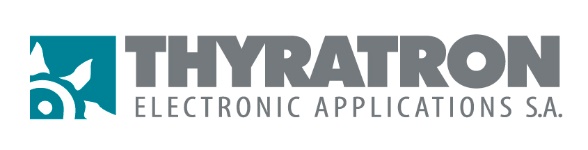 Μηχανικός Έρευνας και Ανάπτυξης	Στο πλαίσιο της συνεχούς μας ανάπτυξης, η εταιρεία Thyratron SA Ηλεκτρονικές Εφαρμογές (www.thyratron.gr), με έδρα στις Κυδωνιές Χαλανδρίτσας Αχαΐα (17km από Πάτρα), που δραστηριοποιείται στην Ελλάδα 30 χρόνια, αναζητεί υποψήφιο/α Μηχανικό Έρευνας και Ανάπτυξης με σκοπό την στελέχωση του σχετικού Τμήματος.Αποστολή βιογραφικών σημειωμάτων στο email: careers@thyratron.grΚύριες αρμοδιότητες:Σχεδιασμός και ανάπτυξη (προτυποποίηση, βιομηχανοποίηση, πιστοποίηση κλπ.) νέων προϊόντων/ έργων με χρήση κατάλληλων προγραμμάτων, εργαλείων/ εξοπλισμού και σύμφωνα με διεθνή, ευρωπαϊκά και εθνικά πρότυπα. Πραγματοποίηση ηλεκτρικών και περιβαλλοντολογικών μετρήσεων.Σύνταξη και ενημέρωση Εγχειριδίων Χρήσης, Εγκατάστασης και Φυλλαδίων Τεχνικών Δεδομένων προϊόντων.Ανάλυση, τεχνικό και ποιοτικό έλεγχο μη ιδιοπαραγόμενων προϊόντων και ανάπτυξη μελετών και τεχνικών αναφορών συγκριτικής αξιολόγησης και προτάσεων.Διακρίβωση (εσωτερική και εξωτερική) κρίσιμων οργάνων παρακολούθησης και μέτρησης.Έρευνα, ανάπτυξη μελετών και υποβολή προτάσεων βελτίωσης (ποιότητας, κόστους και ανταγωνιστικότητας) των υφιστάμενων προϊόντων. Βελτιστοποίηση, επανασχεδίαση, παραμετροποίηση.Έρευνα αγοράς/ αναγκών και υποβολή προτάσεων για νέα καινοτόμα προϊόντα. Οικονομοτεχνική ανάλυση.Βελτιστοποίηση των Παραγωγικών Διαδικασιών. Οργάνωση, διεξαγωγή και εποπτεία όλων των απαιτούμενων δοκιμών Παραγωγής νέων προϊόντων. Σχεδιασμός και κατασκευή διατάξεων ποιοτικού ελέγχου Παραγωγής.Τήρηση αρχείων επί όλων των σχετικών δραστηριοτήτων του Τμήματος (ερευνητικών έργων, εργασιών ανάπτυξης, τεχνικών φακέλων προϊόντων κλπ.).Απαραίτητα Προσόντα:Πτυχίο Ανώτερης / Ανώτατης Εκπαίδευσης Ηλεκτρολόγου/Ηλεκτρονικού Μηχανικού με γνωστικό αντικείμενο τα ηλεκτρονικά, σχεδίαση PCB, μικροϋπολογιστών, ηλεκτρονικών ισχύος.Γνώση σχεδίασης μετασχηματιστών / αυτομετασχηματιστών.Άριστη γνώση της Αγγλικής γλώσσας και χειρισμού Η/Υ.Επιθυμητός Μεταπτυχιακός Τίτλος σπουδών, η ύπαρξη προϋπηρεσίας σε αντίστοιχο τμήμα.Ικανότητα επικοινωνίας, πνεύμα συνεργασίας, προσανατολισμός στο αποτέλεσμα.Εκπληρωμένες στρατιωτικές υποχρεώσεις.Δυνατότητα επαγγελματικών ταξιδιών.Η εταιρία προσφέρει:Πλήρης απασχόληση, αορίστου χρόνου εργασία σε φιλικό περιβάλλον.Ελκυστικές αποδοχές και αξιόλογες δυνατότητες εξέλιξης.Συνεχή εκπαίδευση και επαγγελματική ανάπτυξη.